 КОМИТЕТ ОБЩЕГО И ПРОФЕССИОНАЛЬНОГО ОБРАЗОВАНИЯ ЛЕНИНГРАДСКОЙ ОБЛАСТИ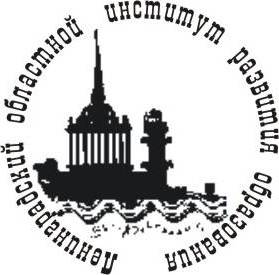 Государственное автономное  образовательное учреждениедополнительного  профессионального образования«Ленинградский областной институт развития образования»                   ГАОУ ДПО «ЛОИРО»ПЛАН ПРОВЕДЕНИЯ СЕМИНАРАМЕТОДИСТОВ ПО БИБЛИОТЕЧНОМУ ФОНДУ, РУКОВОДИТЕЛЕЙ МО БИБЛИОТЕКАРЕЙ В РАЙОНЕ3 апреля 2017 в 11.00по адресу: Санкт-Петербург, ул. Социалистическая д. 14 литер А (здание бизнес центра ОВЕНТАЛ-ХИСТОРИ) 2 этаж, 306 кабинет
ТЕЛЕФОНЫ: 8 (812) 339-06-98 Методический центр "САНКТ-ПЕТЕРБУРГ"Станция метро : Звенигородская, Достоевская. Владимирская«Информационно- методические ресурсы ИБЦ в условиях ФГОС»11.00-11.10 Открытие семинара.  Определение задач семинараГолованов М.В. – начальник сектора по работе с педагогическими кадрами отдела по работе с педагогическими кадрами и информационного обеспечения комитета общего и профессионального образования Ленинградской области, к.п.н.11.10-13.00  «Информационно- методические ресурсы ИБЦ в условиях ФГОС» Самыловская Наталья Сергеевна – зав МО по работе с библиотеками и издательствамиКашурникова Татьяна Михайловна – методист МО по работе с библиотеками и издательствами, к.п.н.13.00-13.30 – Кофе - брейк13.30-14.00 Социальные проекты "ДРОФА-ВЕНТАНА" Федотова Ирина Ивановна  - руководитель методической службы в Санкт- Петербурге и в Ленинградской области издательской группы «Дрофа»-« Вентана-Граф»14.00-14.30 Электронные формы учебников в образовательном пространстве: особенности использования и возможности применения"-Труфанова Светлана Николаевна, главный методист издательской группы «ДРОФА-ВЕНТАНА»14.30-15.00 Подведение итогов, Ответы на вопросыЧкаловский пр., д.25-а, г. Санкт-Петербург,197136,Тел: (812)235-26-77, факс:235-16-32E-mail: rector@loiro.ruОКПО 46241861, ОГРН 1024701243390 ИНН 4705016800 / КПП 781301001 В методические службы Ленинградской области В методические службы Ленинградской области